Общеобразовательная автономная   некоммерческая организация«Гимназия имени Петра Первого»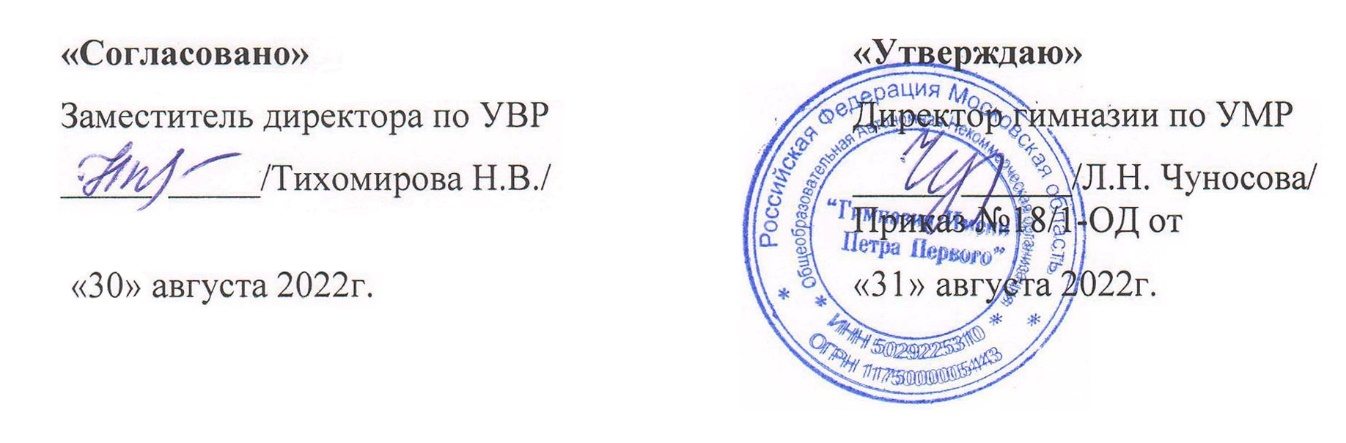 РАБОЧАЯ ПРОГРАММА учителя истории и обществознаниявысшей квалификационной категорииМирошника Александра Николаевичапо учебному предмету «Основы духовно-нравственной культуры народов России»(ОДНКНР) для 7 класса  2022 – 2023 учебный годПОЯСНИТЕЛЬНАЯ ЗАПИСКАРабочая программа по ОДНКНР разработана в соответствии со следующими нормативно-правовыми документами:Федеральный закон от 29 декабря 2012 года № 273 «Об образовании в Российской Федерации»;Приказ Минобрнауки России от 17.12.2010 № 1897 (ред. от 11.12.2020) «Об утверждении федерального государственного образовательного стандарта основного общего образования»;Реестр примерных основных общеобразовательных программ Министерства Просвещения Российской Федерации;Приказ Министерства просвещения РФ от 31 мая 2021 г. № 287 «Об утверждении федерального государственного образовательного стандарта основного общего образования»;Постановление Главного государственного санитарного врача России от 24.11.2015 № 81 О внесении изменений № 3 в СанПиН 2.4.2.2821-10 «Санитарно-эпидемиологические требования к условиям и организации обучения, содержания в общеобразовательных организациях»;Постановление Главного государственного санитарного врача Российской Федерации от 28.09.2020 «Об утверждении санитарных правил СП 2.4.3648-20 «Санитарно-эпидемиологические требования к организации воспитания и обучения, отдыха и оздоровления детей и молодежи»;Приказ Минпросвещения России от 23 декабря 2020 года №766 «О внесении изменений в федеральный перечень учебников, допущенных к использованию при реализации имеющих государственную аккредитацию образовательных программ начального общего, основного общего, среднего общего образования организациями, осуществляющими образовательную деятельность, утвержденный приказом Министерства просвещения Российской Федерации от 20 мая 2020 г. № 254»;Учебный план ОАНО «Гимназия имени Петра Первого» на 2022-2023 учебный год.. Рабочая программа составлена на основе Примерной программы основного общего образования по основам духовно-нравственной культуры народов России и в соответствии с авторской программой учебника Виноградова Н.Ф. Основы духовно-нравственной культуры народов России: учебник для 7 классов / Н.Ф. Виноградова, В.И. Власенко, А.В. Поляков. – М.: Вентана-Граф, 2019;Рабочая программа предназначена для обучающихся 7 класса общеобразовательной школы основной общего образования (ФГОС).          Рабочая программа составлена с учётом индивидуальных особенностей обучающихся класса. Данная рабочая программа обеспечивает изучение курса «Основы духовно-нравственной культуры народов России» в 7 классе во внеурочной деятельности.Содержание программы соответствует требованиям к структуре, результатам усвоения основных общеобразовательных программ федерального государственного образовательного стандарта.                 ЦЕЛИ И ЗАДАЧИ ИЗУЧЕНИЯ КУРСА «ОДНКНР»Цель изучения курса: формирование общероссийской гражданской идентичности обучающихся через изучение культуры (единого культурногопространства) России в контексте процессов этноконфессионального согласия и взаимодействия, взаимопроникновения и мирного сосуществования народов, религий, национальных культур;создание условий для становления у обучающихся мировоззрения на основе традиционных российских духовно-нравственных ценностей, ведущих к осознанию своей принадлежности к многонациональному народу Российской Федерации;формирование и сохранение уважения к ценностям и убеждениям представителей разных национальностей и вероисповеданий, а также способности к диалогу с представителями других культур и мировоззрений;идентификация собственной личности как полноправного субъекта культурного, исторического и цивилизационного развития страны.Цели курса определяют следующие задачи:овладение предметными компетенциями, имеющими преимущественное значение для формирования гражданской идентичности обучающегося;приобретение и усвоение знаний о нормах общественной морали и нравственности как основополагающих элементах духовной культуры современного общества;развитие представлений о значении духовно-нравственных ценностей и нравственных норм для достойной жизни личности, семьи, общества, ответственного отношения к будущему отцовству и материнству;становление компетенций межкультурного взаимодействия как способности и готовности вести межличностный, межкультурный, межконфессиональный диалог при осознании и сохранении собственной культурной идентичности;формирование основ научного мышления обучающихся через систематизацию знаний и представлений, полученных на уроках литературы, истории, изобразительного искусства, музыки;обучение рефлексии собственного поведения и оценке поведения окружающих через развитие навыков обоснованных нравственных суждений, оценок и выводов;воспитание уважительного и бережного отношения к историческому, религиозному и культурному наследию народов России;содействие осознанному формированию мировоззренческих ориентиров, основанных на приоритете традиционных российских духовно-нравственных ценностей;формирование патриотизма как формы гражданского самосознания через понимание роли личности в истории и культу ре, осознание важности социального взаимодействия, гражданской идентичности для процветания общества в целом.Изучение курса «Основы духовно-нравственной культуры народов России» вносит значительный вклад в достижение главных целей основного общего образования, способствуя:расширению и систематизации знаний и представлений школьников о культуре и духовных традициях народов России, о нравственных ценностях, полученных при изучении основ религиозной культуры и светской этики, окружающегомира, литературного чтения и других предметов начальной школы;углублению представлений о светской этике, религиозной культуре народов России, их роли в развитии современногообщества;формированию основ морали и нравственности, воплощённых в семейных, этнокультурных и религиозных ценностях, ориентированных на соизмерение своих поступков с нравственными идеалами, на осознание своих обязанностей передобществом и государством;воспитанию патриотизма; уважения к истории, языку, культурным и религиозным традициям своего народа и других народов России, толерантному отношению к людям другой культуры, умению принимать и ценить ценности других культур, находить в них общее и особенное, черты, способствующие взаимному обогащению культур;пробуждению интереса к культуре других народов, проявлению уважения, способности к сотрудничеству, взаимодействию на основе поиска общих культурных стратегий и идеалов;осознанию приоритетной значимости духовно-нравственных ценностей, проявляющейся в преобладании этических, интеллектуальных, альтруистических мотивов над потребительскими и эгоистическими;раскрытию природы духовно-нравственных ценностей российского общества, объединяющих светскость и духовность;формирование ответственного отношения к учению и труду, готовности и способности обучающихся к саморазвитию и самообразованию на основе мотивации к обучению и познанию, осознанному выбору ценностных ориентаций, способствующих развитию общества в целом;получению научных представлений о культуре и её функциях, особенностях взаимодействия с социальными институтами, а, следовательно, способности их применять в анализе изучении социально-культурных явлений в истории и культуре России и современном обществе, давать нравственные оценки поступков и событий на основе осознания главенствующей роли духовно-нравственных ценностей в социальных и культурно-исторических процессах;развитию информационной культуры школьников, компетенций в отборе, использовании и структурировании информации, а также возможностей для активной самостоятельной познавательной деятельности.Учитывая возрастные и психологические особенности 7 класса, на занятиях будут использоваться разные методы и приёмы:объяснительно-иллюстративный;проблемный;частично-поисковый;наглядный;беседа;эвристический;практический.В 7 классе у обучающихся будут организованы новые формы уроков: семинары, дискуссии, диспуты. Вместе с этим будут применяться и игровые технологии. Всё это будет способствовать активизации познавательной деятельности учащихся.В результате изучения курса «Основы духовно-нравственной культуры народов России», а также актуализации полученных знаний и умений по другим предметам в школе, у учеников будут сформированы предметные знания и умения, а также универсальные учебные действия (регулятивные, познавательные, коммуникативные). МЕСТО КУРСА «ОДНКНР» В УЧЕБНОМ ПЛАНЕ  В соответствии с Федеральным государственным образовательным стандартом основного общего образования предметная область «Основы духовно-нравственной культуры народов России» является обязательной для изучения. Данная программа направлена на изучение курса «Основы духовно-нравственной культуры народов России» в 7 классе. Рабочая программа соответствует учебному плану ОАНО «Гимназия имени Петра Первого» на 2022 –2023 учебный год, по которому на изучение курса «Основы духовно-нравственной культуры народов России» в 7 классе отводится 34 часа на учебный год из расчета 1 час в неделю.СОДЕРЖАНИЕ КУРСА «ОДНКНР»Раздел 1. В мире культуры (2 часа). Величие российской культуры. Российская культура – плод усилий разных народов. Деятели науки и культуры – представителей разных национальностей (К. Брюллов, И. Репин, К. Станиславский, Ш. Алейхем, Г. Уланова, Д. Шостакович, Р. Гамзатов, Л. Лихачев, С. Эрьзя, Ю. Рытхэу и др.). Человек – творец и носитель культуры. Вне культуры жизнь человека невозможна. Вклад личности в культуру зависит от ее таланта, способностей, упорства. Законы нравственности – часть культуры общества. Источники, создающие нравственные установки.Раздел 2. Нравственные ценности российского народа (8 часов). «Береги землю родимую, как мать любимую». Представления о патриотизме в фольклоре разных народов. Герои национального эпоса разных народов (Улып, Сияжар, Боотур, Урал-батыр и др.). Жизнь ратными подвигами полна. Реальные примеры выражения патриотических чувств в истории России (Дмитрий Донской, Кузьма Минин, Иван Сусанин, Надежда Дурова и др.). Деятели разных конфессий – патриоты (Сергий Радонежский, Рабби Шнеур-Залман и др.). Вклад народов нашей страны в победу над фашизмом. В труде – красота человека. Тема труда в фольклоре разных народов (сказках, легендах, пословицах). «Плод добрых трудов славен…». Буддизм, ислам, христианство о труде и трудолюбии. Люди труда. Примеры самоотверженного труда людей разной национальности на благо родины (землепроходцы, ученые, путешественники, колхозники и пр.). Бережное отношение к природе. Одушевление природы нашими предками. Роль заповедников в сохранении природных объектов. Заповедники на карте России. Семья – хранитель духовных ценностей. Роль семьи в жизни человека. Любовь, искренность, симпатия, взаимопомощь и поддержка – главные семейные ценности. О любви и милосердии в разных религиях. Семейные ценности в православии, буддизме, исламе, иудаизме. Взаимоотношения членов семьи. Отражение ценностей семьи в фольклоре разных народов. Семья – первый трудовой коллектив.Раздел 3. Религия и культура (5 часов) Роль религии в развитии культуры. Вклад религии в развитие материальной и духовной культуры общества. Культурное наследие христианской Руси. Принятие христианства на Руси, влияние Византии. Христианская вера и образование в Древней Руси. Великие князья Древней Руси и их влияние на развитие образования. Православный храм (внешние особенности, внутреннее убранство). Духовная музыка. Богослужебное песнопение. Колокольный звон. Особенности православного календаря. Культура ислама. Возникновение ислама. Первые столетия ислама (VII-XII века) – золотое время исламской культуры. Успехи образования и науки. Вклад мусульманской литературы в сокровищницу мировой культуры. Декоративно-прикладное искусство народов, исповедующих ислам. Мечеть – часть исламской культуры. Исламский календарь. Иудаизм и культура. Возникновение иудаизма. Тора – Пятикнижие Моисея. Синагога – молельный дом иудеев. Особенности внутреннего убранства синагоги. Священная история иудеев в сюжетах мировой живописи. Еврейский календарь. Культурные традиции буддизма. Распространение буддизма в России. Культовые сооружения буддистов. Буддийские монастыри. Искусство танка. Буддийский календарь. Раздел 4. Как сохранить духовные ценности (2 часа) Забота государства о сохранении духовных ценностей. Конституционные гарантии права гражданина исповедовать любую религию. Восстановление памятников духовной культуры, охрана исторических памятников, связанных с разными религиями. Хранить память предков. Уважение к труду, обычаям, вере предков. Примеры благотворительности из российской истории. Известные меценаты России. Раздел 5. Твой духовный мир. Что составляет твой духовный мир. Образованность человека, его интересы, увлечения, симпатии, радости, нравственные качества личности – составляющие духовного мира. Культура поведения человека. Этикет в разных жизненных ситуациях. Нравственные качества человека.ПЛАНИРУЕМЫЕ РЕЗУЛЬТАТЫ ОСВОЕНИЯ УЧЕБНОГО КУРСА «ОДНКНР»Личностные результаты.Планируемые результаты освоения курса представляют собой систему ведущих целевых установок и ожидаемых результатов освоения всех компонентов, составляющих содержательную основу образовательной программы. Личностные результаты освоения курса достигаются в единстве учебной и воспитательной деятельности. Личностные результаты освоения курса включают осознание российской гражданской идентичности; готовность обучающихся к саморазвитию, самостоятельности и личностному самоопределению; ценность самостоятельности и инициативы; наличие мотивации к целенаправленной социально значимой деятельности; сформированность внутренней позиции личности как особого ценностного отношения к себе, окружающим людям и жизни в целом.1. Патриотическое воспитание. Самоопределение (личностное, профессиональное, жизненное): сформированность российской гражданской идентичности: патриотизма, уважения к Отечеству, прошлому и настоящему многонационального народа России через представленияоб исторической роли культур народов России, традиционных религий, духовно-нравственных ценностей в становлении российской государственности.2.Гражданское воспитание. Осознанность своей гражданской идентичности через знание истории, языка, культуры своего народа, своего края, основ культурного наследия народов России и человечества и знание основных норм морали, нравственных и духовных идеалов, хранимых в культурных традициях народов России, готовность на их основе к сознательному самоограничению в поступках, поведении, расточительном потребительстве; сформированность понимания и принятия гуманистических, демократических и традиционных ценностей многонационального российского общества с помощью воспитания способности к духовному развитию, нравственному самосовершенствованию; воспитание веротерпимости, уважительного отношения к религиозным чувствам, взглядам людей или их отсутствию.3.Ценности познавательной деятельности. Сформированность целостного мировоззрения, соответствующего современному уровню развития науки и общественной практики, учитывающего социальное, культурное, языковое, духовное многообразие современного мира. Смыслообразование: сформированность ответственного отношения к учению, готовности и способности обучающихся к саморазвитию и самообразованию на основе мотивации к обучению и познанию через развитие способностей к духовному развитию, нравственному самосовершенствованию; воспитание веротерпимости, уважительного отношения к религиозным чувствам, взглядам людей или их отсутствию.4. Духовно-нравственное воспитание. Сформированность осознанного, уважительного и доброжелательного отношения к другому человеку, его мнению, мировоззрению, культуре, языку, вере, гражданской позиции, к истории, культуре, религии, традициям, языкам, ценностям народов родного края, России и народов мира; освоение социальных норм, правил поведения, ролей и форм социальной жизни в группах и сообществах, включая взрослые и социальные сообщества; сформированность нравственной рефлексии и компетентности в решении моральных проблем на основе личностного выбора, нравственных чувств и нравственного поведения, осознанного и ответственного отношения к собственным поступкам; осознание значения семьи в жизни человека и общества; принятие ценности семейной жизни; уважительное и заботливое отношение к членам своей семьи через знание основных норм морали, нравственных, духовных идеалов, хранимых в культурных традициях народов России; готовность на их основе к сознательному самоограничению в поступках, поведении, расточительном потреблении.Метапредметные результаты. Метапредметные результаты освоения курса включают освоение обучающимися межпредметных понятий (используются в нескольких предметных областях) и универсальные учебные действия (познавательные, коммуникативные, регулятивные); способность их использовать в учебной, познавательной и социальной практике; готовность к самостоятельному планированию и осуществлению учебной деятельности и организации учебного сотрудничества с педагогом и сверстниками, к участию в построении индивидуальной образовательной траектории; овладение навыками работы с информацией: восприятие и создание информационных текстов в различных форматах, в том числе цифровых, с учётом назначения информации и её аудитории.1.Познавательные универсальные учебные действия. Познавательные универсальные учебные действия включают: умение определять понятия, создавать обобщения, устанавливать аналогии, классифицировать, самостоятельно выбирать основания и критерии для классификации, устанавливать причинно-следственные связи, строить логическое рассуждение, умозаключение (индуктивное, дедуктивное, по аналогии) и делать выводы (логические УУД); умение создавать, применять и преобразовывать знаки и символы, модели и схемы для решения учебных и познавательных задач (знаково- символические / моделирование); смысловое чтение; развитие мотивации к овладению культурой активного использования словарей и других поисковых систем.2.Коммуникативные универсальные учебные действия. Коммуникативные универсальные учебные действия включают: умение организовывать учебное сотрудничество и совместную деятельность с учителем и сверстниками; работать индивидуально и в группе: находить общее решение и разрешать конфликты на основе согласования позиций и учёта интересов; формулировать, аргументировать и отстаивать своё мнение (учебное сотрудничество); умение осознанно использовать речевые средства в соответствии с задачей коммуникации для выражения своих чувств, мыслей и потребностей для планирования и регуляции своей деятельности; владение устной и письменной речью, монологической контекстной речью (коммуникация); формирование и развитие компетентности в области использования информационно-коммуникационных технологий (ИКТ-компетентность).3. Регулятивные универсальные учебные действия. Регулятивные универсальные учебные действия включают: умение самостоятельно определять цели обучения, ставить и формулировать для себя новые задачи в учёбе и познавательной деятельности, развивать мотивы и интересы своей познавательной деятельности (целеполагание); умение самостоятельно планировать пути достижения целей, в том числе альтернативные, осознанно выбирать наиболее эффективные способы решения учебных и познавательныхзадач (планирование); умение соотносить свои действия с планируемыми результатами, осуществлять контроль своей деятельности в процессе достижения результата, определять способы действий в рамках предложенных условий и требований, корректировать свои действия в соответствии с изменяющейся ситуацией (контроль и коррекция); умение оценивать правильность выполнения учебной задачи,собственные возможности её решения (оценка); владение основами самоконтроля, самооценки, принятия решений и осуществления осознанного выбора в учебной и познавательной (познавательная рефлексия, саморегуляция) деятельности.Предметные результаты.Предметные результаты освоения курса включают освоение научных знаний, умений и способов действий, специфических для соответствующей предметной области; предпосылки научного типа мышления; виды деятельности по получениюнового знания, его интерпретации, преобразованию и применению в различных учебных ситуациях, в том числе при создании проектов.                                  ТЕМАТИЧЕСКОЕ ПЛАНИРОВАНИЕ ТЕМАТИЧЕСКОЕ ПЛДАНИРОВАНИЕ ПО ПРЕДМЕТУ «ОДНКНР» (7 КЛАСС)КРИТЕРИИ ОЦЕНИВАНИЯ ОБУЧАЮЩИХСЯ 7 КЛАССА Оценка результатов обучения должна быть основана на понятных, прозрачных и структурированных принципах, обеспечивающих оценивание различных компетенций обучающихся. Принципы оценки следующие.1.Личностные компетенции обучающихся не подлежат непосредственной оценке, не являются непосредственным основанием оценки как итогового, так и промежуточного уровня духовно-нравственного развития детей, не являются непосредственным основанием при оценке качества образования.2.Система оценки образовательных достижений основана на методе наблюдения и включает: педагогические наблюдения,педагогическую диагностику, связанную с оценкой эффективности педагогических действий с целью их дальнейшей оптимизации; проектные работы обучающихся, фиксирующие их достижения в ходе образовательной деятельности и взаимодействия в социуме (классе); мониторинги сформированности духовно-нравственных ценностей личности, включающие традиционные ценности как опорные элементы ценностных ориентаций обучающихся.3.При этом непосредственное оценивание остаётся прерогативной образовательного учреждения с учётом обозначенных впрограмме предметных, личностных и метапредметных результатов.УЧЕБНО-МЕТОДИЧЕСКАЯ ЛИТЕРАТУРА И ОБЕСПЕЧЕНИЕ:Для реализации Рабочей программы используется учебно-методический комплект:1.Виноградова Н.Ф. Основы духовно-нравственной культуры народов России: учебник для 7 классов / Н.Ф. Виноградова, В.И. Власенко, А.В. Поляков. – М.: Вентана-Граф, 2019. – 160 с. 2.Цифровые образовательные результаты (ЦОР) для поддержки подготовки школьников:http://easyen.ru/ современный учительский порталhttp://ifmir.info/budd.htmhttp://www.pravoslavie.ru/http://www.muslim.ruhttp://www.buddhism.ruhttp://www.feor.ruhttp://www.proshkolu.ru/tag/37017/http://annaellada.narod.ru/ интересныеhttp://ludmilafed.rusedu.net/post/1774/11013http://wikikurgan.orbitel.ruhttp://www.fw.ru -Фонд «Мир семьи»Яndex-энциклопедии. http://encycl.yandex.ruРубрикон. http://www.rubricon.ru/Мегаэнциклопедия MEGABOOK.RU. http://www.megabook.ru/www.rushill07.narod.ru/№ п/пНазвание темы, раздела, блока Количество часов№ п/пНазвание темы, раздела, блока Количество часов1Введение 12Раздел 1. В мире культуры4 ч3Раздел 2. Нравственные ценности российского народа 14 ч4Раздел 3. Религия и культура105Раздел 4. Как сохранить духовные ценности56Итого34 ч Даты  Даты  № урокаРаздел, тема,форма урокаВиды деятельности обучающихся и информационное сопровождениепо планупо факту№ урокаРаздел, тема,форма урокаВиды деятельности обучающихся и информационное сопровождение01.091Введение Работа с текстом Раздел 1. В мире культуры (2 часа)Раздел 1. В мире культуры (2 часа)Раздел 1. В мире культуры (2 часа)Раздел 1. В мире культуры (2 часа)Раздел 1. В мире культуры (2 часа)08.0915.092-3Величие многонациональной российской культурыУчебный диалог: чтение и обсуждение текста учебника. Рассматривание и анализ иллюстративного материала «Что мы можем сказать о профессии этих людей? Чем они прославили Россию?». Восприятие и оценка информации, представленной в видеофильме. Выделение главной мысли рассказа учителя о жизни и творчестве Шолом-Алейхема.23.0929.094-5Человек – творец и носитель культурыУрок изучения нового материала, урок рефлексииЧтение и обсуждение текста учебника «Человек – творец и носитель культуры». Конструирование схем: «Человек – носитель культуры», «Человек – творец культуры» (на основе иллюстративного материала). Восприятие и оценка информации, представленной в рассказе учителя «Что такое этика?». Учебный диалог обсуждение высказывания Аристотеля об этике. Совместная деятельность в группах: «Объяснение значения пословиц и поговорок разных народов». Работа с рубриками «Жил на свете человек» и «Для любознательных» (составление плана пересказа текстов).Раздел 2. Нравственные ценности российского народа (8 часов)Раздел 2. Нравственные ценности российского народа (8 часов)Раздел 2. Нравственные ценности российского народа (8 часов)Раздел 2. Нравственные ценности российского народа (8 часов)Раздел 2. Нравственные ценности российского народа (8 часов)06.1013.106-7«Береги землю родимую, как мать любимую»Урок изучения нового материала, урок рефлексииОбъяснение значения пословиц и поговорок о Родине и патриотических чувствах. Чтение текста «Нюргун Боотур – стремительный» и составление словесного портрета героя. Оценка образца словесного портрета, представленного учителем. Совместная деятельность в парах: чтение и обсуждение башкирской легенды об Урал-батыре. Рассматривание иллюстраций к текстам, анализ и оценка выразительных средств. Учебный диалог «Обсудим вместе»: сравнение эпических героев20.1027.108-9Жизнь ратными подвигами полнаРабота с информацией, представленной в тексте. Выделение главной мысли рассказа-дополнения учителя. Работа с рубрикой «Картинная галерея»: описание героя картины. Чтение и оценка информации из текстов об участии в Великой Отечественной войне представителей разных народов России.10.1117.1110-11В труде – красота человекаЧтение и определение главной мысли текста. Объяснение значения пословиц (поговорок). Совместная деятельность в парах: чтение и анализ текста татарской сказки «Звёздочка Зухра». Чтение и анализ текста «Микула Селянинович» (учебник, с.38- 40). Коллективная оценка выполнения задания, обобщение: «Почему Микула Селянинович стал героем народных былин?». Анализ сказки К. Ушинского «Два плуга?», выделение главной мысли.24.1101.1212-13«Плод добрых трудов славен»КомбинированныйУчебный диалог: обсуждение высказывания буддийского монаха Шантидевы. Определение главной мысли текстов учебника. Восприятие и оценка информации, представленной в рассказе учителя «Владимир Мономах о трудолюбии». Формулирование вывода по материалам урока08.1215.1214-15Люди трудаЧтение и работа с текстами учебника: Обсуждение проблемы: «Как может проявляться любовь к Родине в мирное время?» Учебный диалог: «Является ли учеба трудом? Какие качества должны быть у ученика, чтобы его труд был успешным?». Анализ и оценка ситуаций из жизни сверстников.22.1229.1216-17Бережное отношение к природеОживление и использование имеющихся знаний: ответ на вопрос «Как древние люди относились к природе?». Анализ информации, представленной в рассказе-обобщении учителя. Совместная работа в группах: анализ информации, представленной в текстах. Просмотр и оценка видеофильма. Анализ иллюстраций материалом (учебник, с. 53). Обсуждение и формулирование вывода по материалам урока.12.0119.0118-19Семья – хранитель духовных ценностей КомбинированныйУчебный диалог на основе иллюстративного материала. Коммуникативная деятельность: «Послушаем друг друга» (традиции в моей семье). Чтение и анализ текста стихотворения «Бабушкины сказки». Обсуждение проблемы: «Отражение в фольклоре народов России семейных ценностей». Анализ информации, представленной в материалах рубрики «Картинная галерея». Составление описательного рассказа по картине. Совместная деятельность в группах: чтение и анализ народной сказки. Учебный диалог: обсуждение темы, идеи и главной мысли народных сказок. Чтение текстов и анализ главной мысли. Учебный диалог: «Любовь – главная семейная ценность». Анализ текстов и иллюстраций в учебнике: семейные ценности в православии, буддизме, исламе, иудаизме. Оценка информации, представленной в рассказе учителя о Петре и Февронии Муромских: «О каких семейных ценностях повествует история Петра и Февронии?» Совместная деятельность в парах: чтение и выделение главной мысли притчи «Хлебец с маслом». Самооценка выполненной работы. Учебный диалог: «В чем состоит ценность человеческого общения». Коммуникативная деятельность: послушаем друг друга, рассказывание о традициях своей семьи.Раздел 3. Религия и культура (5 часов)Раздел 3. Религия и культура (5 часов)Раздел 3. Религия и культура (5 часов)Раздел 3. Религия и культура (5 часов)Раздел 3. Религия и культура (5 часов)26.0102.0209.0220-22Роль религии в развитии культурыКомбинированный Оживление имеющегося опыта и знаний: высказывания на тему: «О каких религиозных праздниках мы уже знаем? Что мы можем рассказать о православном храме, мечети, синагоге и пагоде? Восприятие и анализ информации, представленной в рассказе учителя. Разыгрывание сценок: «Коляда», «Святки».16.0224.0201.0323-25Культурное наследие христианской РусиКомбинированныйОбсуждение вопросов «Что мы знаем о христианской вере? Когда Древняя Русь приняла христианство?» (по имеющемуся опыту). Чтение и обсуждение текста учебника «Откуда на Русь пришло христианство?». Учебный диалог («Обсудим вместе»): анализ информации, представленной в текстах учебника Чтение и выделение главной мысли текста о Ярославе Мудром.15.0326Культура исламаКомбинированныйЧтение и обсуждение текста учебника «Возникновение ислама». Учебный диалог «Золотой век исламской культуры». Анализ информации, представленной в рассказе учителя о великом персидском и таджикском поэте Фирдоуси. Чтение и обсуждение текста учебника о мечети. Рассматривание иллюстраций, оценка информации, представленной в видеофильме.22.0327Иудаизм и культураКомбинированныйЧтение и обсуждение текста учебника «Как всё начиналось». Практическая работа: нахождение на карте Палестины и других мест, связанных с ранней историей иудаизма. Беседа- повторение пройденного по вопросам: «Что такое Ветхий Завет? Частью какой книги он является? Какие религии признают Ветхий Завет священной книгой?». Анализ информации, представленной в материале рубрики «Жил на свете человек» и «Картинная галерея», составление повествования по сюжету картины. Беседа по тексту и иллюстрациям учебника «Дом окнами на Восток» Игра-экскурсия «Иудейская история в произведениях живописи» (учебник,12.0428Культурные традиции буддизма КомбинированныйОбсуждение проблемы: какие народы РФ исповедуют буддизм (на основе имеющихся знаний). Анализ информации, представленной в рассказе учителя «Буддизм в России», составление плана пересказа. Практическая работа с картой: нахождение мест, связанных с ранней историей буддизма. Анализ и оценка информации, представленной в текстах учебника. Составление плана пересказа текста «Буддийский монастырь». Просмотр и обсуждение видеофильма «Искусство танка».Раздел 4. Как сохранить духовные ценности (2 часа)Раздел 4. Как сохранить духовные ценности (2 часа)Раздел 4. Как сохранить духовные ценности (2 часа)Раздел 4. Как сохранить духовные ценности (2 часа)Раздел 4. Как сохранить духовные ценности (2 часа)19.0426.0429-30Забота государства о сохранении духовных ценностей.Комбинированный Оценка информации, представленной в рассказе учителя «Забота государства о сохранении духовных ценностей». Чтение и обсуждение главной мысли текстов учебника. Составление плана пересказа текста «Храм Христа Спасителя» (учебник, с.133); чтение и выделение главной мысли текста «Охраняется государством». Конструирование вывода по теме.03.0510.0531-32Хранить память предков КомбинированныйУчебный диалог: обсуждение статьи Д. Лихачева «Память». Оценка информации, представленной в рассказе-объяснении учителя. Выделение главной мысли рассказа. Чтение и анализ текста учебника «Творить благо». Коммуникативная деятельность: послушаем друг друга, выскажем свое мнение: можем ли мы принять участие в благотворительности? Составление портрета героя художественного полотна (И. Репин. Портрет С.И. Мамонтова). Учебный диалог (обсудим вместе): оценим жизненные истории.5. Твой духовный мир (2 часа)5. Твой духовный мир (2 часа)5. Твой духовный мир (2 часа)5. Твой духовный мир (2 часа)5. Твой духовный мир (2 часа)17.0524.0533-34Личность -общество- культура. КомбинированныйЗнать, что такое гуманизм, понимать, что делает человека человеком и какие проявления людей можно назвать гуманными. Работать с научно-популярной литературой, уметь разграничивать понятия, осваивать смысловое чтение (решать текстовые задачи) 